Голос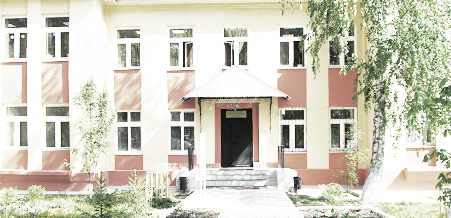 ДУБРАВЫПЕЧАТНОЕ СРЕДСТВО ИНФОРМАЦИИ АДМИНИСТРАЦИИ ГОРОДСКОГО ПОСЕЛЕНИЯ ПЕТРА ДУБРАВА муниципального района Волжский Самарской области   Пятница   13  марта   2020 года                                                                         № 4  (153)                           ИНФОРМАЦИЯ«О принятых мерах по результатам проверки исполнения законодательства в сфере долевого строительства»Прокуратурой Волжского района Самарской области проведена проверка исполнения требований законодательства в сфере долевого строительства в части соответствия условий договоров долевого участия граждан в строительстве жилых домов.Установлено, что договора долевого участия в строительстве, заключенные между  ООО «Специализированный застройщик «Юг» и потребителями, содержат условия ущемляющие права граждан,  что свидетельствует о грубом нарушении прав и законных интересов участников долевого строительства.Аналогичные нарушения выявлены в деятельности ООО Специализированный застройщик «Юг-2», ООО Специализированный застройщик «Юг-3».В связи с изложенным, прокуратурой района в адрес руководителей указанных организаций внесены 3 представления, которые в настоящее время находятся стадии рассмотрения.Ответственная по СМИ       Л.А.  СофроноваИНФОРМАЦИЯ«Осужденный отбывающий наказание за тяжкое преступление, вновь осужден за дачу взятки сотруднику исправительного учреждения»  Прокуратурой Волжского района Самарской области поддержано государственное обвинение по уголовному делу по обвинению Андрея П. по ч. 3 ст. 291 УК РФ. Андрей П. будучи осужденным и отбывая длительное наказание за сбыт наркотиков, решил приобрести телефон и иные средства связи, в связи с чем предложил денежные средства начальнику оперативной части за пронос телефонов на территорию исправительного учреждения. Сотрудник ИК отказался от получения взятки, а осужденный был задержан при передаче денежных средств.    Волжским районным судом Самарской области Андрей П. признан виновным и приговорен к 6 годам 4 месяцам лишения свободы с отбыванием наказания в исправительной колонии строгого режима. Приговор в законную силу не вступил.Ответственная по СМИ       Л.А.  СофроноваМежрайонная ИФНС России №16 по Самарской областиМежрайонная ИФНС России №16 по Самарской области в целях минимизации неверно оформленных платежей  сообщает о размещении перечня кодов бюджетной классификации, которые будут администрироваться налоговыми органами на территории Самарской области в 2020 году на сайте www.nalog.ru Федеральной налоговой службы «Ваш регион 63 Самарская область» в разделе «Налогообложение в РФ» - «Представление налоговой и бухгалтерской отчетности» - «Реквизиты для заполнения отчетности и расчетных документов» - «Реквизиты для заполнения отчетности и расчетных документов».					2	Вниманию индивидуальных предпринимателей!Порядок исчисления и уплаты страховых взносов, как и размер тарифов, регулируются главой 34 Налогового кодекса Российской Федерации (далее НК РФ). Индивидуальные предприниматели самостоятельно исчисляют и уплачивают за себя суммы страховых взносов на обязательное пенсионное страхование и на обязательное медицинское страхование. Взносы в фиксированном размере рассчитываются в соответствии с пунктом 1 статьи 430 НК РФ. В случае, если величина дохода плательщика не превышает 300000 руб., страховые взносы на обязательное пенсионное страхование составляют  32448 руб. в 2020 г. Срок уплаты – не позднее 31 декабря текущего календарного года. В случае, если величина дохода плательщика превышает 300000 руб., дополнительно уплачивается 1% от суммы дохода плательщика, превышающей 300000 руб. по сроку не позднее 1 июля, следующего за истекшим расчетным периодом. Страховые взносы на обязательное медицинское страхование в фиксированном размере составляют   8 426 руб. за расчетный период 2020 года.Если страховые взносы не были уплачены в срок, то уже со следующего дня плательщик становится должником. Задолженность будет расти каждый день за счет начисления пеней. Непогашенная задолженность является основанием для обращения за ее взысканием в банки, а также службу судебных приставов.Реквизиты для уплаты суммы страховых взносов на обязательное пенсионное страхование и на обязательное медицинское страхование:Получатель  УФК по Самарской области (МИ ФНС России № 16 по Самарской  области)ИНН 6330025780           КПП 633001001р/с 40101810822020012001Банк получателя  Отделение  Самара  БИК 043601001ОКТМО	(по месту жительства)	 	СТАТУС 09КБК  182 1 02 02140 061110160       ОПС на страховую частьКБК  182 1 02 02103 081013160       ФФОМС 					3                        	 Уважаемые налогоплательщики!Информационное сообщение «О порядке и условиях включения сведений в Единый реестр субъектов малого и среднего предпринимательства» и необходимости представления в налоговый орган  сведений о среднесписочной численности работников и  налоговой отчетности.Федеральным законом от 24.07.2007 № 209-ФЗ «О развитии малого и среднего предпринимательства в Российской Федерации» установлен перечень критериев отнесения организаций и предпринимателей к субъектам малого и среднего предпринимательства. В целях отнесения налогоплательщиков к субъектам малого и среднего предпринимательства, в том числе, должны выполняться условия по среднесписочной численности работников и доходу, полученному от осуществления предпринимательской деятельности за предшествующий календарный год. 	Указанные сведения, отраженные в налоговой отчетности и сведениях о среднесписочной численности работников, представляемых налогоплательщиками в налоговый орган, учитываются при ежегодном формировании 10 августа текущего календарного года Единого реестра субъектов малого и среднего предпринимательства (далее – ЕРСМП). Нарушение установленного срока предоставления налоговой отчетности и сведений о среднесписочной численности работников влечет не включение налогоплательщиков в ЕРСМП или исключение из ЕРСМП, следствием  чего будет являться:       - отсутствие возможности получения преференций в качестве поставщиков (исполнителей, подрядчиков) в осуществлении закупок товаров, работ, услуг для государственных и муниципальных нужд, а также отдельными видами юридических лиц;       - невозможность получения финансовой поддержки  за счет средств бюджетов субъектов РФ, средств местных бюджетов путем предоставления субсидий, бюджетных инвестиций, государственных (муниципальных) гарантий.          Кроме того, непредставление налоговой отчетности и сведений о среднесписочной численности работников влечет  применение  административной и налоговой ответственности.Во избежание негативных последствий  в виде не включения налогоплательщиков в ЕРСМП или исключения из ЕРСМП по состоянию на 10.08.2020 следует   исполнить обязанность по представлению  в налоговые органы налоговой отчетности по итогам 2019 года и сведений о среднесписочной численности работников по состоянию на 01.01.2020.        	  УФНС России по Самарской области информирует     С 2021 года отменяется обязанность организаций представлять в налоговые органы декларации по транспортному и земельному налогам за период 2020 года и последующие налоговые периоды (Федеральный закон от 15.04.2019 № 63-ФЗ). Налоговые органы будут сами направлять организациям (их обособленным подразделениям) сообщения об исчисленной сумме указанных налогов.     В связи с этим Управление по Самарской области  предлагает организациям провести сверку сведений об имеющихся у них транспортных средствах и земельных участках. Для проведения сверки налогоплательщик может направить запрос о предоставлении сведений из Единого государственного реестра налогоплательщиков (ЕГРН).     Запрос можно подать на бумажном носителе или в электронной форме. Запрос на бумажном носителе можно представить: лично (через представителя) или по почте в любой налоговый  орган. Электронный запрос можно направить: через личный кабинет на официальном сайте ФНС России (https://www.nalog.ru/); или на Едином портале госуслуг (https://www.gosuslugi.ru/). Запрос, представляемый в электронной форме, должен быть подписан усиленной квалифицированной электронной подписью заявителя.     Выписка из ЕГРН будет содержать сведения о постановке на учет организации в налоговых органах по месту нахождения принадлежащих ей транспортных средств и (или) недвижимого имущества (земельных участков). Выписка предоставляется без взимания платы, не позднее пяти рабочих дней со дня регистрации запроса в налоговом органе.     В случае выявления расхождений сведений, содержащихся в ЕГРН, со сведениями регистрирующих органов, необходимо сообщить об этом в налоговый орган по месту нахождения недвижимого имущества (земельного участка) и транспортного средства с указанием сведений, в отношении которых выявлены расхождения (с приложением документов-оснований о характеристиках соответствующих объектов). На сайте ФНС России размещена промо-страница «Новый порядок налогообложения имущества организаций» (https://www.nalog.ru/rn77/taxation/taxes/imuchorg/ioorder/), содержащая актуальные разъяснения о новых правилах налогообложения имущества организаций.Межрайонная ИФНС России №16 по Самарской области информирует налогоплательщиков о письме ФНС России от 26.12.2019 № СД-4-3/26867@ «О рекомендованных форме и формате уведомления об изменении порядка уплаты налога на прибыль организации».В целях реализации положений пунктов  2 и 6 статьи 288 Налогового кодекса Российской Федерации при выборе налогоплательщиками порядка уплаты налога на прибыль организаций в бюджет субъекта Российской Федерации ФНС России сообщает об использовании в работе рекомендуемых машиноориентированной формы и формата представления уведомления об изменении порядка уплаты налога на прибыль организаций в бюджет субъекта Российской Федерации в электронной форме, а также порядок заполнения и порядок представления формы Уведомления.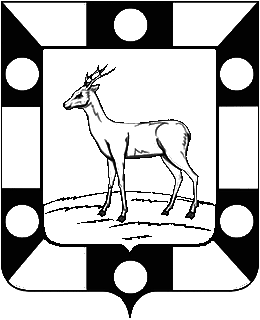 СОБРАНИЕ ПРЕДСТАВИТЕЛЕЙ ГОРОДСКОГО ПОСЕЛЕНИЯ ПЕТРА ДУБРАВА ВОЛЖСКОГО РАЙОНАСАМАРСКОЙ ОБЛАСТИТРЕТЬЕГО СОЗЫВАРЕШЕНИЕ    05.03.2020г.                                                                                                  № 179  «Об отчете Главы городского поселения Петра Дубравао работе Администрации поселения ио результатах своей деятельности за 2019 год»В  соответствии с Федеральным законом «Об общих принципах организации местного самоуправления в Российской Федерации» от 06.10.2003г. № 131-ФЗ, с Уставом городского поселения Петра Дубрава Собрание представителей городского поселения Петра Дубрава муниципального района Волжский Самарской областиРЕШИЛО:1. Принять к сведению отчет Главы городского поселения Петра Дубрава муниципального района Волжский Самарской области о работе Администрации поселения и о результатах своей деятельности за 2019 год. Работу признать  - удовлетворительной.Отчет прилагается.         2.  Настоящее Решение опубликовать в печатном средстве информации городского поселения Петра Дубрава «Голос Дубравы».Глава городского поселения                                                                            В.А. Крашенинников     Председатель    Собрания Представителей                                                        Л.Н. Ларюшина   ОТЧЕТГлавы городского поселения Петра Дубравамуниципального района Волжский Самарской областипо итогам 2019 годаУважаемый президиум, уважаемые участники собрания!  Вашему вниманию предлагается отчет  Главы  городского поселения  Петра Дубрава о работе Администрации  городского поселения Петра Дубрава за 2019 год.Городское поселение Петра Дубрава муниципального района Волжский Самарской области, площадью 1301 га включает: поселок Дубовый Гай, площадью 25,8 га, поселок Заярье, площадью 46,6 га, поселок городского типа Петра Дубрава, площадью 232,6 га. Земель населенных пунктов – 305,0 га, остальные – леса и земли другого назначения. В 3 населенных пунктах зарегистрировано 6882 человека, из них трудоспособного населения - 2900 человека, пенсионеров – 2648 человека, учащихся школ - 734 человек, дети до 7 лет - 600 человек.В п.г.т.  Петра Дубрава – 6476 человек, в п. Заярье – 277 человек,        в п. Дубовый Гай – 129 человек.За 2019 год на территории городского поселения Петра Дубрава родилось  60 человек, умерло 39. За прошедший год на территорию поселения прибыло 450 человек, выбыло 374 человек.На воинском учёте состоит: 1240  граждан  пребывающих в запасе, 172 призывника, 8 ребят в 2019 году пополнили ряды Российской Армии. Экономика и финансы В доходную часть бюджета поселения поступают налоги: - земельный – 100 % - имущественный – 100 %Также поступают в бюджет поселения средства:- от продажи земли – 50 % - от  аренды земельных участков – 50 % - от налога на доходы с физических лиц – 10 %.За 2019 год в бюджет поселения поступило всего доходов на сумму                        37 366 076 рублей.В том  числе собственные доходы: налоговые и неналоговые поступления на сумму 17 134  800  рублей, что на 13 % больше по сравнению с 2018 годом. Из них:- аренда земли – 910 300 рублей; - аренда имущества -489 400 рублей- налог на имущество физических лиц – 2 648 500 рублей; - земельный налог –  - 5 787 700 рублей;- НДФЛ – 4 487 300 рублей;- Единый сельскохозяйственный налог- 30 100рублей;- государственная пошлина за совершение нотариальных действий – 37 000 рублей;- доходы от продажи земельных участков - 1 317 700 рублей;                                                                                                                        - прочие не налоговые поступления -  44100 рублей;-акцизы на топливо – 1 359 700 рублей;-штрафы   23000; Специалисты администрации проводят постоянную работу по увеличению налоговой базы поселения.Безвозмездные поступления в бюджет поселения составили 20 231 291 рублей в том числе:-Дотации на выравнивание бюджетной обеспеченности  - 5 263 757 рублей; -субвенция на осуществление ВУС - 224 100 рублей;-стимулирующие субсидии по итогам показателей социально экономического развития  поселения составили - 5 243 478 рублей;- межбюджетные трансферты - 882 000 рублей для увеличение уставного капитала МУП «Петра Дубрава»;- Субсидии бюджетам городских поселений на осуществление дорожной деятельности в отношении автомобильных дорог общего пользования, а также капитального ремонта и ремонта дворовых территорий - 8 175 281 рублей;-Межбюджетный трансферт для приобретения автотранспорта - 442 675 рублей.Социальная защитаВ городском поселении есть группы населения, которые нуждаются в социальном обеспечении и защите: инвалиды (591 человек); дети-инвалиды (23 человека); пенсионеры (308 человек); труженики тыла (23 человека); участники и инвалиды Великой Отечественной войны (2 человека). В Петра Дубравском отделении    социального обслуживания  на дому, которое возглавляет Рыбакина Елена Анатольевна, 15 социальных работников. На их обслуживании в 2019 году было183 пенсионера. Пользуясь случаем, хочется выразить благодарность социальным работникам за помощь, которую они оказывают администрации в работе с населением. Оформлением социального пособия, субсидий и других выплат занималась в 2019 году  Ухватова Людмила Павловна. За 2019 год 170 человек из числа малообеспеченных граждан получили социальное пособие на общую сумму  около 170 000 рублей. Субсидию оформляли 347 заявителей на общую сумму 1 751 108,50 рубля. 1 160 заявителям было назначено единовременных выплат по коммунальным услугам на сумму около 20 000 000 рублей. Благоустройство Благоустройство населенных пунктов – одна из важнейших задач нашего поселения. В данном направлении успешно выполняет работу ООО «Петра – Дубравский ПЖРТ» - руководитель Бобылев Игорь Владимирович, МУП «Петра Дубрава» - руководитель Агафонов Игорь Валерьевич.          Совместно с Управляющими компаниями, ТСЖ, активными, неравнодушными жителями обустраивались дворовые и общественные территории.Особо хочется отметить такие дворовые территории как – по ул. Строителей дома 13,15,17, где организатором является Макарова Наталья Владимировна,  по ул. Южная д.7 (старшая по дому Коршунова Валентина Федоровна, жители дома: Прошкин Иван Николаевич, Писарева Валентина Петровна, Романчик Евгений Евгеньевич, Ревина Елена Васильевна), по ул. Коммунаров д.19 (старший Гусев Александр Владимирович, жители: Алексеева Лидия Александровна, Алексеева Татьяна Юрьевна) по ул.Физкультурная д.11 (председатель ТСЖ Даровских Галина Ивановна, семьи Козяйкиных и Рыбакиных), ТСЖ «Квартал» (Боярова В.В.), по ул.Физкультурной д.15( старшая Уханова Людмила Ильинична), по ул. 60 лет Октября д.4 (старшая Шарапова Галина Васильевна), д. 6 (старший Аргасцев Сергей Вячеславович),   а также активно обустраиваются полисадники во дворах Восточный пер.2А.(старшая  Абаимова Марина Петровна), Коммунаров 5а (старшая Романова Наталья Николаевна),                                 6а (старшая Живайкина Елена Викторовна) и ул.Физкультурная  1а (старшая Богданова Мария Николаевна). На благоустройство в 2019  году было затрачено 4 655 400 рублей, в том числе:- затраты на уличное освещение составили – 2 597 600 рублей.                                   Силами Петра Дубравского ПЖРТ проводились работы по замене ламп, ревизии светильников  в количестве 152 светильника; - затраты на содержание дорог,  включая  очистку снега  и противогололедную обработку – 1 050 000 рублей;- вывезено 12794 куб. метра строительного мусора после слома двухэтажных домов (стоимость утилизации одного дома составляет около 1 100 000 рублей).В 2019 году проведен месячник по благоустройству. Организованы субботники, где выполнены работы по выпиловке сухих деревьев и кустарника,  уборке  парка, площади, береговой зоны   пруда в п. Петра Дубрава,  вывезено 1998 куб.м. крупногабаритного мусора и  57 куб.м. сухих деревьев, ветвей и сучьев.Большая работа  по благоустройству, проведенная в 2019 году – по программе  «Формирование комфортной городской среды» - общественные территории.   В поселке Петра Дубрава благоустроен парк: установлены две новые детские площадки, сделано уличное освещение, заасфальтированы центральные дорожки, организована новая цветочная клумба, установлены парковые скамейки, урны.                                                                                         Дворовые территории. Благоустроены дворы (Южная, 2; 2а; 6,6а; 8): установлены детские и спортивные площадки, скамейки, урны, заасфальтированы внутриквартальные дороги и тротуары (8 428 125 рублей).В поселке Петра Дубрава за счёт средств районного бюджета отремонтированы асфальтные дороги по улицам Климова  и Коммунаров с  новым тротуаром  на сумму 8 755 038 рублей. Образование.В Государственном бюджетном общеобразовательном учреждении Самарской области средней общеобразовательной школе им. А.А.Климова обучается 730 учащихся и 477 воспитанников  в структурном подразделении «Детский сад Созвездие». Организация осуществляет инновационную деятельность, школа: на уровне региона по теме «Апробация учебного курса «Нравственные основы семейной жизни», на уровне Российской Федерации «Апробация программы воспитания», «Детский сад Созвездие» на уровне Российской Федерации по теме «Проектная деятельность старших дошкольников в области эстетического воспитания».Результаты реализации образовательного проекта «Успех каждого ребенка» 30 учащихся стали победителями и призёрами интеллектуальных предметных олимпиад, марафонов, и конференций в округе,   2 призёра регионального уровня, В школе реализуются проекты по профориентации  «Билет в будущее», «Проектория». Активисты "Российского движения школьников" являются участниками и организаторами муниципальных творческих слетов и профильных смен, а в этом году 5 человек побывали в медиа-смене Международного детского центра «Артек».  Активисты РДШ награждены грамотами Администрации муниципального района Волжский, Поволжского управления, Администрации г.п. Петра Дубрава. На территориальном этапе  социальных проектов  «Гражданин»  они заняли 2 место. В территориальном конкурсе «Ученик года» 2  призовых места. В областных соревнованиях по шахматам «Кубок РДШ» команда школы на 3 месте. Школьный волонтёрский отряд активно взаимодействует с волонтёрскими организациями «Лиза Алерт» и «Волонтёры Победы». Школьный юнармейский отряд «ФЕНИКС» принимает участие во всех мероприятиях поселения: Митинг Славы 9 мая, Митинги, посвящённые Параду 7 ноября 1941г. и Дню народного единства и другим памятным воинским датам. Юнармейцы школы в составе  парадного расчёта м.р. Волжский участвовали в параде 9 мая и 7 ноября, а на районном этапе военно-патриотической игры «Зарница Поволжья» занял 2 место. Учащиеся становятся призёрами областных патриотических конкурсов,  таких как «Солдатская слава», «День солдатской славы», «Самарское знамя». В школе  создан Уголок Боевой и Трудовой Славы, где собраны уникальные экспонаты времён ВОВ и  размещена информация о ветеранах ВОВ жителях нашей малой Родины. На территориальном этапе «Герои Отечества» школьный музей занял 1 место. Наша школа стала первой в округе, где был создан виртуальный музей «Память» с экскурсионными программами по экспозициям Уголка боевой и Трудовой Славы.Ученики  школы весь год активно принимали участие в областных и районных соревнованиях: 1 место заняла  команда ГБОУ СОШ п.г.т. Петра Дубрава в Первенстве Волжского района среди учащихся по волейболу,              3 место в Первенстве м.р. Волжский по футболу, 3 место в финальном этапе м.р. Волжский среди дворовых команд «Лето с футбольным мячом»,  3 место - лыжные гонки.  4 ученика  в составе районной команды по волейболу принесли району победу.647 учащиеся школы зарегистрированы на сайте ГТО. Сдали нормы -127 человек, в личных кабинетах отражаются  результаты (бронза, серебро, золото) - 42. Педагоги школы и детского сада ежегодно участвуют в территориальных и областных научно-практических конференциях, являются призерами  конкурсов профессионального мастерства в округе.Молодёжная политика, спорт, культураМолодёжная политика городского поселения  Петра Дубрава ведется на основе Положения «Об обеспечении условий по организации и осуществлению мероприятий по работе с детьми и молодёжью», утвержденного Собранием представителей нашего поселения.На территории городского поселения Петра Дубрава осуществляет свою деятельность муниципальное бюджетное учреждение культуры Центр культуры и досуга «Восход».	На его содержание в 2019 году было израсходовано 7 114 900 рублей.	В Доме культуры осуществляют свою деятельность 23 клубных формирования. В настоящее время занимается 515 воспитанников.	За 2019 год было проведено 251 мероприятие. Воспитанники дома культуры принимали  активное участие в смотрах, конкурсах и фестивалях различных уровней. Самые яркие – это «Триумф» - восьмой Международный конкурс-фестиваль детского и юношеского творчества, который проходил 15-16 марта 2019 года в городе Самара, где воспитанники стали Лауреатами I и III степени.	Всем известный хореографический коллектив народный ансамбль танца «Дубравушка» выезжал с творческим визитом в г.Отрадный.	Вокальная студия «Золотой голос», которая начала свою работу только с 1 сентября 2019 года и участники ансамбля народного танца «Дубравушка»  были приглашены в г.Тольятти для участия в праздничной программе, посвященной юбилею «Центра помощи детям, оставшихся без  попечения родителей «Единство».	Участники литературно-музыкального клуба «Петра Дубрава» вышли за территорию своего поселения. На заседаниях клуба присутствуют представители г.Самары, Красного Яра, Георгиевки, Кротовки, Смышляевки, Нефтегорска. Совместно с хором народной песни «Рябинушка» Клуб проводит творческие встречи на высоком профессиональном уровне.	В 2019 году было создано фольклорное объединение «Веретенце», участники данного коллектива в копилку Дома культуры принесли Лауреатство первой степени с XV Межмуниципального фестиваля «Играй, гармонь! Звени, частушка!» в г.Кинель.	Областной конкурс-фестиваль народного песенного творчества им.Юрия Новикова «Поет село родное-2019» хор «Рябинушка» был удостоен Диплома первой степени.	Набирает свои обороты творческое объединение Театр мод «Ольга». Свое первое выступление на 60 Международном конкурсе культуры искусства творчества «КИТ» - Лауреат первой степени.	Достойная смена пополнила ряды народного ансамбля танца «Дубравушка». Студия «Бусинки» - Лауреат первой степени, студия «Шалунишки» - Лауреат третьей степени на Всероссийском конкурсе детского творчества «Первые шаги». 	На базе Дома культуры ведет свою работу студия оздоровительного фитнеса «Зумба»,  любительское объединение - группа «Ландыши». В состав данной группы входят люди «серебряного возраста». Помимо занятий, участники данного коллектива принимают активное участие во всех мероприятиях проводимых не только на площадках поселения, района, но и за их пределами. В августе 2019 года провели мероприятие необычное по своему формату «Арбузное многоборье». Также в этом году открыло свои двери объединение оздоровительной йоги для жителей поселения.	СПОРТВ сфере физической культуры и спорта по-прежнему основной задачей остается сохранение здоровья людей, воспитание здорового молодого поколения. Спортсмены поселения весь год активно участвовали во всех соревнованиях в рамках XII Спартакиады среди жителей сельских и городских поселений муниципального района Волжский Самарской области под девизом: «За здоровый образ жизни!».В Петра Дубраве наиболее популярными видами спорта остаются лыжи, футбол, волейбол, баскетбол, шашки. Развиты различные виды борьбы: рукопашный бой, дзюдо, греко - римская борьба.На базе ДЮСШ поселения функционирует более 10 различных секций для детей и молодёжи: волейбол, велоспорт, футбол, дзюдо, греко–римская борьба, лыжные гонки, пауэрлифтинг, спортивно-бальные танцы, спортивная аэробика, в которых занимаются 420 ребят. Воспитанники спортивной школы, проживающие на территории поселения, за 2019 год неоднократно являлись победителями и призерами муниципальных, областных и Всероссийских соревнований по дзюдо (тренер: Васильев Алексей Рашитьевич), по велосипедному спорту (тренер: Степанов Игорь Геннадьевич), по  лыжам и другим видам спорта.На территории парка городского поселения Петра Дубрава функционирует универсальная спортивная площадка  для игры в баскетбол, волейбол, гандбол, теннис, на которой тренируются не только поселковые команды, но и проходят уроки  физической культуры. Рядом установлен гимнастический городок. Для матчей по футболу  существуют два футбольных поля. На территории средней общеобразовательной школы имени Александра Александровича Климова п.г.т. Петра Дубрава функционирует универсальная спортивная площадка.Также на территории г.п. Петра Дубрава ведет свою деятельность военно-патриотический клуб «Русь» (10 чел.) и «Тайфун» (15 чел.). Они созданы в целях повышения уровня патриотического воспитания обучающихся, расширения досуговой деятельности молодёжи, популяризации воинской службы и пропаганды здорового образа жизни среди подрастающего поколения. Курсанты клубов регулярно выезжают на занятия и тренировочные сборы. В 2019 году ребята с большой радостью приняли участие в  масштабном мероприятии «Парад Памяти» на пл. Куйбышева.За 2019 год было проведено более 45 мероприятий, таких как учебно–тренировочные полевые выходы, день призывника, военно–прикладные соревнования, туристические походы, волонтерская помощь в организации мероприятий различного уровня.Правовая и информационная службыВ 2019 году в администрацию поселения обратились по различным вопросам: устно – 540 человек, с письменными заявлениями - 321 человек. Граждане обращались по поводу выдачи справок, оформления документов, адресной помощи, оформления домовладений и земельных участков в собственность, приватизацию жилых помещений, содержанию жилых помещений и  коммунальных платежей и проблем по содержанию и ремонту многоквартирных домов, выделение земельных участков молодым и многодетных семьям, иные вопросы.        В течение 2019 года было совершено 512  нотариальных действий  и выписано 5365 справок.  Специалисты многофункционального центра (МФЦ) в 2019 году приняли  21790  человек. В течение 2019 года   специалистами БТИ было принято 520 человек.За отчётный период состоялось 19 заседаний  Собрания представителей городского поселения, было принято 42 решения, которые опубликованы в печатном средстве информации городского поселения Петра Дубрава  «Голос Дубравы» и размещены на официальном сайте администрации городского поселения Петра Дубрава.	Хочу выразить благодарность работникам администрации и депутатам городского поселения Петра Дубрава,  которые в полном объеме и качественно выполняют свои обязанности, ищут ответы на все вопросы, которые задают граждане нашего поселения и делают все для того, чтобы поселение было жизнеспособным и развивающимся. Работа с общественными организациями.Общественная организация ветеранов ВОВ и труда и Общественная организация инвалидов: которые возглавляет  Баранов Владимир Гаврилович, которые включают в себя 366 человек.Члены  организаций активно участвуют в жизни поселения, в районных мероприятиях, организуют субботники во дворах. Самые активные и дисциплинированные избиратели во всех выборных компаниях,  в спортивных соревнованиях среди людей с ограниченными возможностями и занимают призовые места.В 2019 году Владимир Гаврилович со своим активом систематически  посещал инвалидов-колясочников, пожилых людей , вникая в проблемы данной категории граждан, знает условия проживания каждого, в течение года организовываются встречи и мероприятия различных тематик, включая игры в шашки, шахматы, домино, чаепитие.Общественная организация «Союз пенсионеров России».- председатель Ларюшина Любовь Николаевна (72 человека в организации). Привлекает общественность, жителей к культурным мероприятиям.К различным праздникам проводятся концерты, спектакли, вечера, выставки, фестивали для пенсионеров.  Проходят встречи пенсионеров (пожилых людей и инвалидов)  в школьном музее «Русский дом», ДК «Восход»,  приглашаются на  эти встречи и  ученики школы, которые получают бесценный опыт общения с пожилыми людьми. Хочется выразить благодарность руководству школы, учителям, ученикам и лично директору музея «Русский дом» Смецкой Галине Михайловне, которые любезно открывают свои двери для пожилых людей, приглашая на концерты, праздники, спектакли. Также организованы и работали общественные советы многоквартирных домов, возглавляемые «старшими» по домам.                                                      В 2019 году  работала общественная организация «Женсовет»  под руководством Макаровой Светланы Михайловны, которая активно  участвует в жизни нашего поселения.  	Национальные проекты.	         В рамках реализации Указа Президента Российской Федерации  «О национальных целях и стратегических задачах развития Российской Федерации на период до 2024 года», стратегических задач развития Самарской области, Волжского района  городское поселение  Петра Дубрава в 2019 году участвовало в реализации следующих национальных проектов:НП «Экология»Смонтировано 6 новых и отремонтировано 5 существующих контейнерных площадок.НП «Жильё и городская среда» Введено в эксплуатацию 9201кв. метров индивидуальных жилых домов.  Обустроены 3 дворовых территории по ул.Южная в п.г.т.Петра Дубрава №2;2А;6,6А;8.Выполнено строительство центральной аллеи и 2-х детских площадок, установлены скамьи, урны, уличное освещение в парке.НП «Безопасные и качественные дороги»Устроены вновь 2 пешеходных перехода, 6 дорожных знаков.Проведен капитальный  ремонт автодорог по ул.Коммунаров и ул.Климова с устройством тротуара.Отремонтированы внутриквартальные проезды по ул.Южная 2А;2;6;6А;8.Подготовлена сметная документация на ремонт автодорог по ул.Полевая,Наумова,60 лет Октября, п.Дубовый Гай, п.Заярье общей протяженностью 7,45км.НП «Демография»Выделено помещение для встреч и досуга пожилых людей.                         Увеличено на 5% членов общественных организаций.                                              На данный период  количество волонтеров 45, в том числе 10- серебряного возраста.Проект «Спорт – норма жизни»                                                                      Построена спортивная площадка по ул.Южная 8.НП «Малое и среднее предпринимательство и поддержка индивидуальной предпринимательской деятельности»Построены 2 торговых объекта, площадью 546 и 1412кв.м.Формируется и дополняется перечень муниципального имущества, предназначенного для передачи в аренду СМСП.Увеличено число рабочих мест на 17ед.НП «Здравоохранение» НП «Здравоохранение»Проведена диспансеризация:План - взрослые 733 выполнено 1377чел.(180%),План - дети 1246 выполнено 2360чел.(189%),Проф. осмотр план 350 выполнено 685чел.(196%), Оказана помощь в благоустройстве подъезда к зданию больницы по ул.Климова,Смонтирована вновь контейнерная площадка на 5 контейнеров.НП «Культура»Увеличено посещение  культурно-массовых мероприятий на 10%: план - 10394, выполнено 10408 (101%),Увеличено количество участников клубных формирований на 7%: план - 498, выполнено 515 (103%),Капитально отремонтирован хореографический зал.НП «Образование» НП «Образование»Охват дополнительным образованием детей от 5 до 18 лет с 65 до 89% (+24%),Вовлечено в добровольческую деятельность с 14 до 24% (+10%),Задействовано в творческую деятельность с 45 до 77% (+32%),Вовлечено в деятельность общественных объединений 283 уч-ся (57% от всех учащихся).Обязательства по реализации национальных проектов, запланированные на 2019 год, выполнены.Работа первичных отделений Всероссийской политической партии «Единая Россия».На территории городского поселения Петра Дубрава действуют четыре первичных отделения ВПП «Единая Россия»: №4-1 –секретарь Галимова Марина Марсовна (41чел.), №4-2 – секретарь Барышев Владимир Сергеевич (18 чел.), №5- секретарь Барышова Ирина Владимировна (29 чел.), №6 – секретарь Ларюшина Любовь Николаевна (38чел.). Всего 126 членов партии. Это люди неравнодушные, с активной жизненной позицией, участвующие в общественной жизни поселения, взаимодействующие со всеми общественными организациями поселения.                                                          В 2019 году по федеральным партийным проектам проведена следующая работа:Федеральный партийный проект «Безопасные дороги»:- отремонтированы внутриквартальные дороги по улице Южной дома: 2,2а,6,6а,8; а также дороги по улицам: Коммунаров и Климова;- в школе реализуется «Комплексная программа по профилактике дорожно-транспортного травматизма».  Обучение школьников - 10 часов  в год по правилам дорожного движения (классные часы, профилактические беседы).Федеральный партийный проект «Городская среда»:Общественный и партийный контроль за ходом работ по благоустройству парка п.г.т. Петра Дубрава и дворовых территорий в рамках проекта «Формирование комфортной городской среды».Федеральный партийный проект «Детский спорт»:- обустроена новая спортивная площадка   во дворе  дома №8 по улице Южной.Федеральный партийный проект «Единая страна – доступная среда»:Проводились районные соревнования инвалидов.Федеральный партийный проект «Историческая память»:Участие в патриотическом воспитании молодежи в рамках мероприятий, посвященных 74 годовщине Победы в Великой Отечественной войне (спектакли, конкурс песен, посвященных ВОВ, продолжение работы по музею боевой славы).Федеральный партийный проект «Культура малой Родины»:Обеспечивалась поддержка художественным коллективам ДК «Восход».Охрана общественного порядка, предупреждение и ликвидация чрезвычайных ситуаций      На территории городского поселения Петра Дубрава в 2019 году работал участковый-уполномоченный: Комигачев Виктор Викторович.В 2019 году в городском поселении Петра Дубрава в состав  Добровольной Народной Дружины входило 17 человек. Основной задачей ДНД является оказание содействия органам внутренних дел и местного самоуправления в деятельности по обеспечению охраны общественного порядка, профилактике и предупреждению правонарушений, в том числе:непосредственно обеспечение порядка в общественных местах, в местах массового отдыха граждан;содействие в работе по предупреждению правонарушений среди молодежи и несовершеннолетних граждан;проведение профилактической и воспитательной работы с несовершеннолетними гражданами, склонными к противоправному поведению или состоящими на учете в органах внутренних дел;участие в пропаганде и распространении правовых знаний, правовом воспитании населения.Кроме того, члены ДНД во взаимодействии с сотрудниками полиции осуществляют охрану общественного порядка при проведении общественно – политических, спортивных и культурно – зрелищных мероприятиях.ГО и ЧС	В 2019 году был разработан план основных мероприятий в области гражданской обороны, защиты населения и территории от чрезвычайных ситуаций, обеспечения пожарной безопасности, обеспечения безопасности людей на водных объектах. Привожу перечень основных мероприятий из вышеуказанного плана, выполненных в 2019 году:- проведено совещание по организации и проведению «Месячника гражданской защиты» с участием представителей учреждений, предприятий, учебных заведений, организаций;- организован и проведен на территории городского поселения экологический субботник;- разработаны, изготовлены и распространены среди населения памятки о действиях населения в опасных ситуациях;- в учреждениях и организациях проведены показательные занятия по пользованию индивидуальными средствами защиты;- в школе на уроках по ОБЖ проведены показательные занятия на тему «Это должен знать каждый»;- «Меры пожарной безопасности в школе и в быту»;-  совместно с сотрудниками ГИБДД, Государственная пожарная служба проведены уроки с учащимися по вопросам безопасности на дорогах, по предотвращению бытовых пожаров;- проведены информационные мероприятия  «Терроризм – угроза общества»;- подведены итоги «Месячника гражданской защиты» с руководителями организаций, учреждений и предприятий;- согласно утвержденным планам-графикам проводится подготовка личного состава нештатных аварийно-спасательных формирований, рабочих и служащих, неработающего населения по программам ГО и ЧС;- в городском поселении Петра Дубрава на базе ООО «Петра Дубравский ПЖРТ»  организована добровольная пожарная охрана, которая состоит из 5 человек;- проведена работа по организации и проведению мероприятий по обеспечению пожарной безопасности  и противопожарного водоснабжения объектов и населенных пунктов, мест с массовым пребывание  людей;                    - проведена штабная тренировка «Прогнозирование возможных чрезвычайных ситуаций характерных для данной территории»- организованы и проведены проверки противопожарного водоснабжения населенных пунктов;- проведены плановые проверки потенциально опасных объектов жизнеобеспечения населения по вопросам предупреждения и защиты населения от чрезвычайных ситуаций и готовности их к ликвидации. Деятельность организаций городского поселения.На территории городского поселения Петра Дубрава осуществляют свою деятельность 52 организации  различных форм собственности:             Муниципальное унитарное предприятие «Петра Дубрава» - руководитель Агафонов Игорь Валерьевич.               Основная деятельность: эксплуатация, ремонт и обслуживание сетей водоснабжения, водоотведения, благоустройство поселения.За  2019 год МУП «Петра Дубрава» были выполнены следующие виды работ:- плановая прочистка канализации 300 м.п.;- аварийная прочистка канализации 1035м.п.;- устранена 31 аварийная ситуация;- восстановлен 21 колодец;- установлен 21 люк полимерно-песчанный;- замена пожарных гидрантов – 1 шт.;- замена и ревизия запорной арматуры;- ремонтные работы на КНС – замена, установка 3-х насосов с электрическими двигателями;- участие в благоустройстве поселка;- оказано услуг населению (по заявлениям) – 204 шт. (осуществление врезок, опломбировка счётчиков, вывоз жидких бытовых отходов и другие).          ООО  «Петра-Дубравский ПЖРТ» - руководитель Бобылев Игорь Владимирович. Выполняет работы по вывозу ТКО, оперативно-техническому обслуживанию уличного освещения, содержание дорог в летнее и зимнее время и прочие виды работ.АТП «Автолайн» - руководитель Анищенко Сергей Викторович.             Основная деятельность: пассажирские перевозки.  Перевозку пассажиров осуществляют 53 единицы автотранспорта (маршруты 123 и 480).   МУП «ТЕПЛООБЕСПЕЧЕНИЕ»  руководитель Астафьев Сергей Валерьевич : отопление, горячая вода.За  2019 год МУП «Теплообеспечение» были выполнены следующие виды работ:- при реконструкции котельной: заменены 2 шт. теплообменного оборудования; 4 шт. - насосного оборудования, устройство узла ГВС-50%;- перекладка с новым строительством теплосетей 1300 м.п.;- горячее водоснабжение: проложено 2500 м.п. (ул.Южная, 2а, 6,6а,8).ООО «Коммунальные системы» - руководитель Власова Светлана Владимировна. ООО «ЖУ-1» (жилищные услуги №1) – Резаева Анастасия Мурадовна                                                                                                                  Другие  организации - всего 38.Среди них зарегистрированы и осуществляют предпринимательскую деятельность 28 частных предпринимателей.  21 магазин и 4 киоска обеспечивают население продуктами и промышленными товарами повседневного спроса. Обеспеченность населения городского поселения Петра Дубрава  торговыми площадями составляет 46%.4 парикмахерских, 2 точки ремонта обуви, 1 ателье, 1 отделение связи.   Услуги сбербанка оказываются в филиале № 6991/00315 Самарского отделения СБ РФ, где осуществляется выдача заработной платы, приём коммунальных платежей, оплата кредитов, принимаются вклады от населения. Администрация городского поселения Петра Дубрава поддерживает связь со всеми организациями, независимо от формы собственности, с общественными организациями : Советом Ветеранов, Обществом инвалидов, молодежной организацией ВПК «Русь», общественными советами многоквартирных домов, «Женсоветом».      Хочется выразить благодарность за оказание  помощи городскому поселению Петра Дубрава в организации различных общественных мероприятий: Бикташеву Ильшату Алмасовичу, Шеянову Дмитрию Владимировичу, Тимергалиеву Рафаилу Рафиковичу, Якимову Евгению Александровичу, Мещерякову Евгению Владимировичу, Никитину Алексею Викторовичу, Никонову Александру Александровичу, Мисюле П.А. , Исакову Владимиру Вениаминовичу, садовому питомнику «Ильинка» и  надеюсь на продолжение нашего плодотворного сотрудничества.Планы на 2020 год.На 2020 год поставлены  задачи:  -   реализация национальных проектов;                                                                                                                           - работа по увеличению налогооблагаемой базы и привлечению резервов в доходную часть бюджета городского поселения и по снижению недоимки по налоговым и неналоговым доходам;- продолжить работу по идентификации земельных участков и обеспечить своевременное включение вновь образованных земельных участков в базу данных для начисления налога, по вводу индивидуально-жилой застройки;- принимать участие в реализации федеральных и областных целевых программ, национальных проектах, в мероприятиях по стратегии развития поселения, района,  области;- реализовывать планы по благоустройству территорий населенных пунктов;- продолжить работу по организации безопасности дорожного движения.- по программе  «Формирование комфортной городской среды» обустройство: общественные территории – парк п.г.т. Петра Дубрава, дворовые территории: дворы по улицам -  Южной, 3; Физкультурная, 8; Садовая,20; Коммунаров,15б и Садовая,20а; Южная,9 и Садовая,22а;- перевод уличного освещения на энергосберегающие светильники.Глава городского поселения Петра Дубрава						             В.А. Крашенинников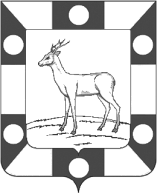 АДМИНИСТРАЦИЯ ГОРОДСКОГО ПОСЕЛЕНИЯ ПЕТРА ДУБРАВА МУНИЦИПАЛЬНОГО РАЙОНА ВОЛЖСКИЙСАМАРСКОЙ ОБЛАСТИ443546, Самарская область, Волжский район, п.г.т.Петра Дубрава, ул. Климова, д. 7ПРОТОКОЛ № 04/20о результатах  аукциона п.г.т. Петра Дубрава, Волжский район          		                           05  марта  2020 года        	 Уполномоченный представитель  Администрации  городского поселения Петра Дубрава муниципального  района  Волжский  Самарской области на торгах Арефьева Светлана Александровна и аукционист – Чернышов Геннадий Васильевич, составили настоящий протокол об итогах аукциона, состоявшегося 05 марта  2020 года в 10 час. 00 мин. по адресу: Самарская область, Волжский район, п.г.т. Петра Дубрава, ул. Климова, д.7 	1.  Предмет аукциона: право на заключение договора аренды земельного участка (земли населенных пунктов) для размещения гаража, сроком на 5 (пять) лет, кадастровый номер 63:17:0302007:1049, площадью 53 (пятьдесят три) кв.м., расположенного по адресу: Самарская область, Волжский район, п.г.т. Петра Дубрава, в квартале улиц Южная – 60 лет Октября, участок б/н.     Ограничения и обременения: не зарегистрированы.  	 Начальная цена предмета аукциона: 4 346 (четыре тысячи триста сорок шесть) рублей 00 копеек в год.Шаг аукциона:   130 (сто тридцать) рублей 00 копеек.2. В соответствии с пунктами 19-20 статьи 39.12. Земельного Кодекса Российской Федерации, аукцион признан несостоявшимся в связи с тем, что в аукционе участвовал только один участник – Реус Владимир Сергеевич, зарегистрирован по адресу: Самарская область, Волжский район,  п.г.т. Петра Дубрава, ул. Полевая  д. 93 а.Уполномоченный представительорганизатора торгов	      _______________  С.А.АрефьеваАукционист		     ____________________  Г.В. ЧернышовПобедитель аукциона                   _________________     В.С. РеусАДМИНИСТРАЦИЯ ГОРОДСКОГО ПОСЕЛЕНИЯ ПЕТРА ДУБРАВА МУНИЦИПАЛЬНОГО РАЙОНА ВОЛЖСКИЙСАМАРСКОЙ ОБЛАСТИ443546, Самарская область, Волжский район, п.г.т.Петра Дубрава, ул. Климова, д. 7ПРОТОКОЛ № 05/20о результатах  аукциона п.г.т. Петра Дубрава, Волжский район          		                           05  марта  2020 года        	 Уполномоченный представитель  Администрации  городского поселения Петра Дубрава муниципального  района  Волжский  Самарской области на торгах Арефьева Светлана Александровна и аукционист – Чернышов Геннадий Васильевич, составили настоящий протокол об итогах аукциона, состоявшегося 05 марта  2020 года в 11 час. 00 мин. по адресу: Самарская область, Волжский район, п.г.т. Петра Дубрава, ул. Климова, д.7 	1.  Предмет аукциона: право на заключение договора аренды земельного участка (земли населенных пунктов) для размещения гаража, сроком на 5 (пять) лет, кадастровый номер 63:17:0302007:1050, площадью 51 (пятьдесят один) кв.м., расположенного по адресу: Самарская область, Волжский район, п.г.т. Петра Дубрава, в квартале улиц Южная – 60 лет Октября, участок б/н.     Ограничения и обременения: не зарегистрированы.  	 Начальная цена предмета аукциона: 4 174 (четыре тысячи сто семьдесят четыре) рубля 00 копеек в год.Шаг аукциона:   125 (сто двадцать пять) рублей 00 копеек.2. В соответствии с пунктами 19-20 статьи 39.12. Земельного Кодекса Российской Федерации, аукцион признан несостоявшимся в связи с тем, что в аукционе участвовал только один участник – Терехов  Евгений  Викторович, зарегистрированный по адресу: Самарская область, Красноглинский  район, мкр. Крутые Ключи, ул. Мира, д.17, кв.14Уполномоченный представительорганизатора торгов	           _______________  С.А.АрефьеваАукционист		           _________________  Г.В. ЧернышовПобедитель аукциона                       _________________  Е.В.ТереховАДМИНИСТРАЦИЯ ГОРОДСКОГО ПОСЕЛЕНИЯ ПЕТРА ДУБРАВА МУНИЦИПАЛЬНОГО РАЙОНА ВОЛЖСКИЙСАМАРСКОЙ ОБЛАСТИ443546, Самарская область, Волжский район, п.г.т.Петра Дубрава, ул. Климова, д. 7ПРОТОКОЛ № 06/20о результатах  аукциона п.г.т. Петра Дубрава, Волжский район          		                           05  марта  2020 года        	 Уполномоченный представитель  Администрации  городского поселения Петра Дубрава муниципального  района  Волжский  Самарской области на торгах Арефьева Светлана Александровна и аукционист – Чернышов Геннадий Васильевич, составили настоящий протокол об итогах аукциона, состоявшегося 05 марта  2020 года в 14 час. 00 мин. по адресу: Самарская область, Волжский район, п.г.т. Петра Дубрава, ул. Климова, д.7 	1.  Предмет аукциона: право на заключение договора аренды земельного участка (земли населенных пунктов) для размещения гаража, сроком на 5 (пять) лет, кадастровый номер 63:17:0302007:1051, площадью 51 (пятьдесят один) кв.м., расположенного по адресу: Самарская область, Волжский район, п.г.т. Петра Дубрава, в квартале улиц Южная – 60 лет Октября, участок б/н.     Ограничения и обременения: не зарегистрированы.  	 Начальная цена предмета аукциона: 4 174 (четыре тысячи сто семьдесят четыре) рубля 00 копеек в год.Шаг аукциона:   125 (сто двадцать пять) рублей 00 копеек.2. В соответствии с пунктами 19-20 статьи 39.12. Земельного Кодекса Российской Федерации, аукцион признан несостоявшимся в связи с тем, что в аукционе участвовал только один участник – Абрамова  Екатерина   Васильевна, зарегистрированная по адресу: Самарская область, Волжский  район, пгт. Петра Дубрава, ул. Садовая, д.22, кв.35Уполномоченный представительорганизатора торгов	              _______________  С.А.АрефьеваАукционист		           _________________  Г.В. ЧернышовПобедитель аукциона                         _________________  Е.В.Абрамова      АДМИНИСТРАЦИЯ ГОРОДСКОГО ПОСЕЛЕНИЯ ПЕТРА ДУБРАВА МУНИЦИПАЛЬНОГО РАЙОНА ВОЛЖСКИЙСАМАРСКОЙ ОБЛАСТИ443546, Самарская область, Волжский район, п.г.т.Петра Дубрава, ул. Климова, д. 7ПРОТОКОЛ № 07/20о результатах  аукциона п.г.т. Петра Дубрава, Волжский район          		                           05  марта  2020 года        	 Уполномоченный представитель  Администрации  городского поселения Петра Дубрава муниципального  района  Волжский  Самарской области на торгах Арефьева Светлана Александровна и аукционист – Чернышов Геннадий Васильевич, составили настоящий протокол об итогах аукциона, состоявшегося 05 марта  2020 года в 15 час. 00 мин. по адресу: Самарская область, Волжский район, п.г.т. Петра Дубрава, ул. Климова, д.7 	1.  Предмет аукциона: право на заключение договора аренды земельного участка (земли населенных пунктов) для размещения гаража, сроком на 5 (пять) лет, кадастровый номер 63:17:0302007:1052, площадью 51 (пятьдесят один) кв.м., расположенного по адресу: Самарская область, Волжский район, п.г.т. Петра Дубрава, в квартале улиц Южная – 60 лет Октября, участок б/н.     Ограничения и обременения: не зарегистрированы.  	 Начальная цена предмета аукциона: 4 174 (четыре тысячи сто семьдесят четыре) рубля 00 копеек в год.Шаг аукциона:   125 (сто двадцать пять) рублей 00 копеек.2. В соответствии с пунктами 19-20 статьи 39.12. Земельного Кодекса Российской Федерации, аукцион признан несостоявшимся в связи с тем, что в аукционе участвовал только один участник – Чернов  Илья   Павлович, зарегистрированный  по адресу: Самарская область, Волжский  район, пгт. Петра Дубрава, ул. Южная, д.1, кв.18Уполномоченный представительорганизатора торгов	              _______________  С.А.АрефьеваАукционист		              _________________  Г.В. ЧернышовПобедитель аукциона                            _________________  И.П.ЧерновАДМИНИСТРАЦИЯ ГОРОДСКОГО ПОСЕЛЕНИЯ ПЕТРА ДУБРАВА МУНИЦИПАЛЬНОГО РАЙОНА ВОЛЖСКИЙСАМАРСКОЙ ОБЛАСТИ443546, Самарская область, Волжский район, п.г.т.Петра Дубрава, ул. Климова, д. 7ПРОТОКОЛ № 08/20о результатах  аукциона п.г.т. Петра Дубрава, Волжский район          		                           12 марта  2020 года        	 Уполномоченный представитель  Администрации  городского поселения Петра Дубрава муниципального  района  Волжский  Самарской области на торгах Арефьева Светлана Александровна и аукционист – Чернышов Геннадий Васильевич, составили настоящий протокол об итогах аукциона, состоявшегося 12 марта  2020 года в 10 час. 00 мин. по адресу: Самарская область, Волжский район, п.г.т. Петра Дубрава, ул. Климова, д.7 	1.  Предмет аукциона: право на заключение договора аренды земельного участка (земли населенных пунктов) для размещения гаража, сроком на 5 (пять) лет, кадастровый номер 63:17:0302007:1053, площадью 51 (пятьдесят один) кв.м., расположенного по адресу: Самарская область, Волжский район, п.г.т. Петра Дубрава, в квартале улиц Южная – 60 лет Октября, участок б/н.     Ограничения и обременения: не зарегистрированы.  	 Начальная цена предмета аукциона: 4 174 (четыре тысячи сто семьдесят четыре) рубля 00 копеек в год.Шаг аукциона:   125 (сто двадцать пять) рублей 00 копеек.2. В соответствии с пунктами 19-20 статьи 39.12. Земельного Кодекса Российской Федерации, аукцион признан несостоявшимся в связи с тем, что в аукционе участвовал только один участник – Алексеев Константин Константинович, зарегистрированный  по адресу: Самарская область, Волжский  район, пгт. Петра Дубрава, ул. Коммунаров, д.17, кв.5Уполномоченный представительорганизатора торгов	              _______________  С.А.АрефьеваАукционист		              _________________  Г.В. ЧернышовПобедитель аукциона                            _________________  К.К.АлексеевАДМИНИСТРАЦИЯ ГОРОДСКОГО ПОСЕЛЕНИЯ ПЕТРА ДУБРАВА МУНИЦИПАЛЬНОГО РАЙОНА ВОЛЖСКИЙСАМАРСКОЙ ОБЛАСТИ443546, Самарская область, Волжский район, п.г.т.Петра Дубрава, ул. Климова, д. 7ПРОТОКОЛ № 09/20о результатах  аукциона п.г.т. Петра Дубрава, Волжский район          		                           12  марта  2020 года        	 Уполномоченный представитель  Администрации  городского поселения Петра Дубрава муниципального  района  Волжский  Самарской области на торгах Арефьева Светлана Александровна и аукционист – Чернышов Геннадий Васильевич, составили настоящий протокол об итогах аукциона, состоявшегося 12 марта  2020 года в 11 час. 00 мин. по адресу: Самарская область, Волжский район, п.г.т. Петра Дубрава, ул. Климова, д.7 	1.  Предмет аукциона: право на заключение договора аренды земельного участка (земли населенных пунктов) для размещения гаража, сроком на 5 (пять) лет, кадастровый номер 63:17:0302007:1054, площадью 53 (пятьдесят три) кв.м., расположенного по адресу: Самарская область, Волжский район, п.г.т. Петра Дубрава, в квартале улиц Южная – 60 лет Октября, участок б/н.     Ограничения и обременения: не зарегистрированы.  	 Начальная цена предмета аукциона: 4 346 (четыре тысячи триста сорок  шесть) рублей 00 копеек в год.Шаг аукциона:   130 (сто тридцать) рублей 00 копеек.2. В соответствии с пунктами 19-20 статьи 39.12. Земельного Кодекса Российской Федерации, аукцион признан несостоявшимся в связи с тем, что в аукционе участвовал только один участник – Милослов  Сергей Николаевич, зарегистрированный  по адресу: Самарская область, Волжский  район, пгт. Петра Дубрава, ул.Коммунаров , д.17, кв.31Уполномоченный представительорганизатора торгов	              _______________  С.А.АрефьеваАукционист		           _________________  Г.В. ЧернышовПобедитель аукциона                        _________________  С.Н.Милослов  АДМИНИСТРАЦИЯ ГОРОДСКОГО ПОСЕЛЕНИЯ ПЕТРА ДУБРАВА МУНИЦИПАЛЬНОГО РАЙОНА ВОЛЖСКИЙСАМАРСКОЙ ОБЛАСТИ443546, Самарская область, Волжский район, п.г.т.Петра Дубрава, ул. Климова, д. 7           ПРОТОКОЛ № 10/20          о результатах  аукциона п.г.т. Петра Дубрава, Волжский район          		                           12  марта  2020 года        	 Уполномоченный представитель  Администрации  городского поселения Петра Дубрава муниципального  района  Волжский  Самарской области на торгах Арефьева Светлана Александровна и аукционист – Чернышов Геннадий Васильевич, составили настоящий протокол об итогах аукциона, состоявшегося 12 марта  2020 года в 14 час. 00 мин. по адресу: Самарская область, Волжский район, п.г.т. Петра Дубрава, ул. Климова, д.7 	1.  Предмет аукциона: право на заключение договора аренды земельного участка (земли населенных пунктов) для размещения гаража, сроком на 5 (пять) лет, кадастровый номер 63:17:0302007:1055, площадью 51 (пятьдесят один) кв.м., расположенного по адресу: Самарская область, Волжский район, п.г.т. Петра Дубрава, в квартале улиц Южная – 60 лет Октября, участок б/н.     Ограничения и обременения: не зарегистрированы.  	 Начальная цена предмета аукциона: 4 174 (четыре тысячи сто семьдесят четыре) рубля 00 копеек в год.Шаг аукциона:   125 (сто двадцать пять) рублей 00 копеек.2. В соответствии с пунктами 19-20 статьи 39.12. Земельного Кодекса Российской Федерации, аукцион признан несостоявшимся в связи с тем, что в аукционе участвовал только один участник – Глухова Светлана Николаевна, зарегистрированная по адресу: Самарская область, Волжский  район, в районе пгт. Смышляевка, дом.19 кв.120Уполномоченный представительорганизатора торгов	              _______________  С.А.АрефьеваАукционист		         _________________  Г.В. ЧернышовПобедитель аукциона                        _________________  С.Н. Глухова АДМИНИСТРАЦИЯ ГОРОДСКОГО ПОСЕЛЕНИЯ ПЕТРА ДУБРАВА МУНИЦИПАЛЬНОГО РАЙОНА ВОЛЖСКИЙСАМАРСКОЙ ОБЛАСТИ443546, Самарская область, Волжский район, п.г.т.Петра Дубрава, ул. Климова, д. 7ПРОТОКОЛ № 11/20о результатах  аукциона п.г.т. Петра Дубрава, Волжский район          		                           12  марта  2020 года        	 Уполномоченный представитель  Администрации  городского поселения Петра Дубрава муниципального  района  Волжский  Самарской области на торгах Арефьева Светлана Александровна и аукционист – Чернышов Геннадий Васильевич, составили настоящий протокол об итогах аукциона, состоявшегося 12 марта  2020 года в 15 час. 00 мин. по адресу: Самарская область, Волжский район, п.г.т. Петра Дубрава, ул. Климова, д.7 	1.  Предмет аукциона: право на заключение договора аренды земельного участка (земли населенных пунктов) для размещения гаража, сроком на 5 (пять) лет, кадастровый номер 63:17:0302007:1056, площадью 51 (пятьдесят один) кв.м., расположенного по адресу: Самарская область, Волжский район, п.г.т. Петра Дубрава, в квартале улиц Южная – 60 лет Октября, участок б/н.     Ограничения и обременения: не зарегистрированы.  	 Начальная цена предмета аукциона: 4 174 (четыре тысячи сто семьдесят четыре) рубля 00 копеек в год.Шаг аукциона:   125 (сто двадцать пять) рублей 00 копеек.2. В соответствии с пунктами 19-20 статьи 39.12. Земельного Кодекса Российской Федерации, аукцион признан несостоявшимся в связи с тем, что в аукционе участвовал только один участник – Козырев  Алексей Николаевич, зарегистрированный  по адресу: Самарская область, Волжский  район, пгт. Петра Дубрава, ул.Физкультурная , д.15, кв.58Уполномоченный представительорганизатора торгов	              _______________  С.А.АрефьеваАукционист		           _________________  Г.В. ЧернышовПобедитель аукциона                          ________________   А.Н.Козырев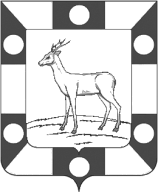                                                                              АДМИНИСТРАЦИЯ ГОРОДСКОГО ПОСЕЛЕНИЯ ПЕТРА ДУБРАВА 
МУНИЦИПАЛЬНОГО РАЙОНА ВОЛЖСКИЙ САМАРСКОЙ ОБЛАСТИПОСТАНОВЛЕНИЕ от  12.03.2020  №  84О проведении месячника по благоустройству, санитарной очистке и улучшению внешнего облика территории городского поселения Петра Дубрава муниципального района Волжский Самарской области        В соответствии с Федеральным законом от 06.10.2003 № 131-ФЗ «Об общих принципах организации местного самоуправления в Российской Федерации», Правилами благоустройства на территории городского поселения Петра Дубрава, руководствуясь Уставом городского поселения Петра Дубрава муниципального района Волжский Самарской области, Администрация городского поселения Петра Дубрава муниципального района Волжский Самарской области ПОСТАНОВЛЯЕТ:      1.Провести в городском поселении Петра Дубрава муниципального района Волжский Самарской области с 16.03.2020 года по 30.04.2020 года месячник по благоустройству, санитарной очистке и улучшению внешнего облика территории городского поселения Петра Дубрава муниципального района Волжский Самарской области.      2.Рекомендовать руководителям учреждений и предприятий, расположенных на территории городского поселения провести субботники по благоустройству и санитарной очистке территории учреждений и предприятий и прилегающих к ним территорий.     3.Предложить руководителям учреждений и предприятий представить в Администрацию городского поседения Петра Дубрава утвержденный план мероприятий по проведению месячника по благоустройству территорий в срок до 16.03.2020 года.    4.Предложить населению городского поселения провести очистку частных подворий и прилегающих к ним территорий, обочин дорог, от мусора, строительных материалов и прочего, с лицевой стороны улиц, осуществить рыхление снега, для скорейшего его таяния.     5.Предложить жителям многоквартирных домов, расположенных на территории поселения, провести уборку дворов многоквартирных домов и прилегающих к ним территорий.     6.Настоящее постановление вступает в силу с момента его подписания.     7.Опубликовать настоящее постановление в печатном средстве информации г.п. Петра Дубрава «Голос Дубравы», разместить на официальном сайте Администрации поселения.     8.Контроль за исполнением настоящего постановления оставляю за собой.Глава городского поселенияПетра Дубрава                                                                                        В.А.КрашенинниковЧернышов  226-16-15№ п/пПолное наименование организации	Ф.И.О. руководителя	(полностью)1.Администрация городского поселения Петра-ДубраваКрашенинников Владимир Александрович2.Федеральное казенное предприятие «Самарский завод «Коммунар»Галимова Марина Марсовна3.Муниципальное унитарное предприятие «Петра-Дубрава»Агафонов Игорь Валерьевич4.Государственное бюджетное общеобразовательное учреждение Самарской области средней общеобразовательной школы п.г.т. Петра Дубрава муниципального района Волжский Самарской области Барышова Ирина Владимировна5.Государственное бюджетное учреждение здравоохранения Самарской области Волжская центральная районная больница Петра-Дубравское отделениеРоманчик Марина Дмитриевна6.Самарской отделение Сбербанка России  доп. офис 315Новикова Анна Владимировна7.Общество с ограниченной ответственностью «Стройиндустрия Плюс»Рыбаков Андрей Юрьевич8.Структурное подразделение «Детский сад» Государственного бюджетного общеобразовательного учреждения Самарской области средней общеобразовательной школы п.г.т. Петра Дубрава муниципального района Волжский Самарской областиЕгоркина Надежда Алексеевна9.Управление Федеральной почтовой службы Самарской области Филиал Федерального государственного унитарного предприятия «Почта России» отделение почтовой связи Петра-ДубраваКорзунина Елена Алексеевна10.Муниципальное бюджетное учреждение культуры, центр культуры досуга «Восход»Макарова Светлана Михайловна11.Общество с ограниченной ответственностью «Транском»Шеянов Дмитрий Владимирович12.21 –Пожарная часть Федерального государственного казенного учреждения  3 отряд Федеральной пожарной службы по Самарской областиЧивирев Александр Анатольевич13.ООО «Строй Инвест»Овчаров Сергей Алексеевич14.Общество с ограниченной ответственностью «Петра-Дубравский производственный жилищно-ремонтный трест»Бобылев Игорь ВладимировичСоучредители: Администрация городского поселения Петра Дубрава муниципального района Волжский Самарской области и Собрание представителей городского поселения Петра Дубрава муниципального района Волжский Самарской области.Издатель - Администрация городского поселения Петра Дубрава муниципального района Волжский Самарской области.Главный редактор  - Арефьева С.А.Заместитель гл. редактора - Богомолова Т.А.Ответственный секретарь  - Тореева О.В.Тираж – 250 экземпляров.АДРЕС:  443546, Самарская обл., Волжский р-н, пос. Петра-Дубрава, ул. Климова, дом 7,Тел. 226-25-12, 226-16-15, e-mail: glavap-d@mail.ru